Příloha č. 1Výzvy k podání nabídky, prokázání splnění kvalifikace a zadávací dokumentaceveřejné zakázky malého rozsahu č. VZMR/02/2016VOZIDLO TECHNOLOGICKÉ A KOMUNIKAČNÍ PŘIPRAVENOSTI  Ilustrační foto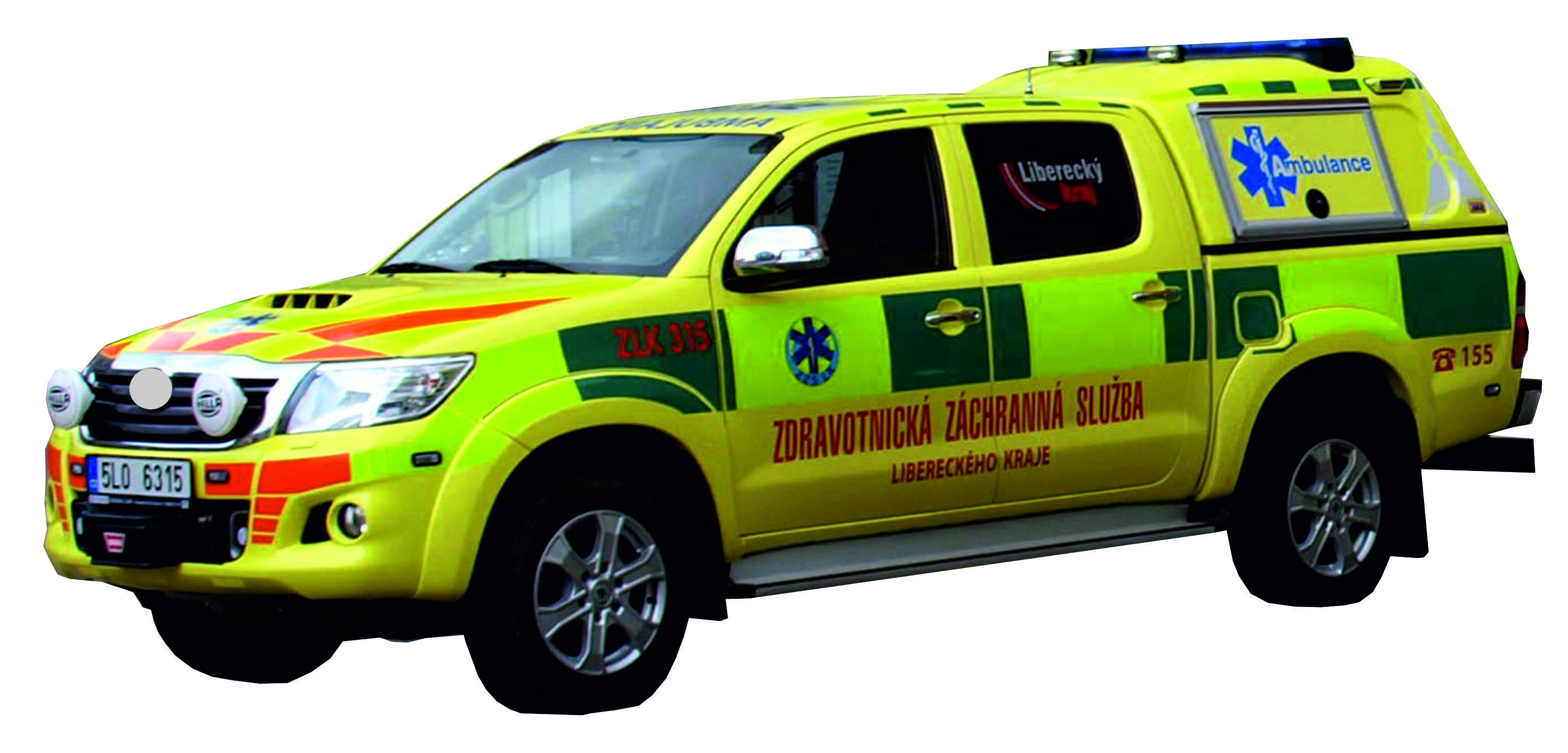 Základní požadavky na plnění norem, vyhlášek a zákonůPlnit požadavek vyhlášky Ministerstva dopravy a spojů ČR č. 341/2002 Sb., ze dne 11. července 2002, o schvalování technické způsobilosti a o technických podmínkách provozu vozidel na pozemních komunikacích.Plnění požadavků vyhlášky Ministerstva pro místní rozvoj ČR č. 162/2011 Sb., ze dne 8. června 2011, o způsobu stanovení zvláštních technických podmínek pro účely zákona o veřejných zakázkách, a to minimálně EURO 5.Plnění zavedených standardů ZZS LK pro vozidla RLP/RV ZZS LK.Zavedené standardy pro vozidla ZZS LK.Požadavky na vozidlo RLP/RVOsobní vozidlo terénní vozidlo. Provedení karosérie pick – up.Provedení kabiny s pěti plnohodnotnými sedadly.Čtyřdveřové provedení kabiny vozidla.Uzavřený nákladní prostor přístupný ze tří stran.Vozidlo se vznětovým motorem  o výkonu minimálně 120 kW. Minimální objem motoru 2 490 cm3.Plnění limitů dle vyhlášky č. 162/2011Sb. minimálně EURO 5.Převodovka minimálně pětistupňová, automatická.ABS a kontrolní systém pro stabilitu a pasivní bezpečnost.Řaditelný pohon 4 x 4.Uzávěrka zadního diferenciálu. Barva vozu žlutá RAL 1016.Posilovač řízení.Minimálně airbag řidiče i spolujezdce + boční airbagy.Světelná signalizace otevření dveří kabiny i nákladního prostoru - kontrolka v zorném poli řidiče na palubní desce.Spodní ochranný kryt motoru a převodovky kovový.Autorádio s CD přehrávačem, 4 x reproduktor.Vnější zpětná zrcátka elektricky nastavitelná a vyhřívaná.Elektricky ovládaná okna řidiče a spolujezdce. Centrální zamykání celého vozidla, prostoru pro cestující i úložného prostoru s dálkovým ovládáním s možností uzamčení zevnitř.Imobilizér.Sedadla řidiče a spolujezdce seřiditelná v podélné ose s nastavitelnýmí opěradly.Všechna sedadla s hlavovými opěrkami.Klimatizace.Varovná červená světla na dveřích kabiny pro cestující.  Mlhové přídavné světlomety integrované do předního nárazníku.Přídavné dálkové světlomety zakomponované do předního nárazníku.Tažné zařízení ISO 50.Naviják s dálkovým ovládáním o minimální tažné síle 3 500 kg integrovaný do předního nárazníku.Paket povinné výbavy (trojúhelník, lano, lékárnička, set na opravu pneu, sada nářadí, hever).Lapače nečistot vpředu i vzadu.Ochrana bočních prahů na bocích vozidla.Ochranné plastové lemy blatníků vpředu i vzadu.Palubní počítač s ukazatelem vnější teploty a hodnotami o spotřebě vozidla, jízdě vozidla.Krytí zadního úložného prostoru se zvýšenou střechou, která převyšuje střechu nad přední částí vozidla, maximálně 200 mm.Přístup do zadního úložného prostoru bude ze tří stran (zezadu, z pravé a levé strany). Všechny dveře budou plné s možností uzamčení. Zadní dveře budou dvoudílné, spodní polovina se bude odklápět směrem dolů a zůstane aretována ve vodorovné poloze, vrchní část zadních dveří bude výklopná směrem vzhůru na plynových vzpěrách. Boční otvory budou zabírat zhruba 2/3 boční stěny a dveře budou výklopné směrem vzhůru na plynových vzpěrách. Boční prostupy budou koncipovány tak, aby umožnily snadnou manipulaci s uloženým materiálem.Sada kompletních letních pneumatik na ráfcích 4 ks na vozidle + 1 ks plnohodnotná rezerva.Sada kompletních zimních pneumatik na ráfcích 4 ks + 1 ks plnohodnotná rezerva.Požadavky na sanitní zástavbu vozidla RLP/RVVýstražné světelné a zvukové zařízení – dodávka a montáž:Zdůvodnění: Výstražné světelné a zvukové zařízení vychází z již zavedeného standardu pro vozidla RV (vozidlo shodných rozměrů a koncepce vozidla) je ve shodě s právními normami pro tato vozidla. Hlavním cílem je zajištění vysoké viditelnosti vozidla, a tím zvýšení jeho bezpečnosti v náročném každodenním provozu. Dále z ekonomického hlediska je voleno ZVZ umožňující snadnou a jednoduchou výměnu jednotlivých samostatných segmentů zvláštního výstražného zařízení.Modrá výstražná rampa integrovaná na střešní kryt úložného prostoru s lineární LED technologii, o minimálně 55 světelných bodech s možností útlumu světelné intenzity záblesků. Světelná rampa musí být napájena a ovládána  12 V (ne datovými toky) a její konstrukce musí umožňovat výměnu jednotlivých světelných  LED segmentů. Činnost ZVZ a uvedení ZVZZ do pohotovostního režimu je signalizováno třemi kontrolkami (kontrolka pro každý režim ZVZ) v zorném poli řidiče. Světelná rampa bude umístěna na nejvyšším místě střechy vozidla – na střeše zvýšené nástavby úložného prostoru. Rampa bude integrována do střechy nástavby tak, aby nemohlo dojít k zachycení větví pod maják při průjezdu v terénu.Siréna (vícetónová + horn + mikrofon) zabudovaná v dosahu řidiče, o výkonu min. 200 W s reproduktory v masce vozidla.Modrá světla LED (s přerušovačem) zapuštěná do boků zadního lemu nástavby zadního úložného prostoru. 2 ks – zapnutá společně se ZVZ. Modrá blikající LED světla s integrovaným přerušovačem 1+1 ks, tvořící součást zpětných  zrcátek a svítící směrem dopředu pod 10° úhlem.Modrá blikající LED světla v lineární technologii s integrovaným přerušovačem 1+1 ks, zapuštěná v přední masce – předním nárazníku. Modrá blikající LED světla v lineární technologii s integrovaným přerušovačem 1+1 ks, zapuštěná v pravém a levém předním nárazníku. Modrá blikající LED světla v lineární technologií s integrovaným přerušovačem 1+1 ks zapuštěného v zadním levém a pravém blatníku.Modré blikající interiérové LED LIN dvojsvětlo umístěné ve spodní části předního skla, připojené na palubní desce přes eurozásuvku 12V, která je zapojena spolu s lineárními LED světly integrovanými pod zpětnými zrcátky.Žlutá výstražná světla LED zapuštěná do boků zadního lemu nástavby zadního úložného prostoru. 2 ks – zapnutá společně se směrovými světly vozidla. Všechna LED LIN modrá záblesková světla budou mít synchronizované záblesky. Přesné nasynchronizování bude upraveno při montáži po odsouhlasení se zástupcem ZZS LK.Všechna výstražná světla zapínaná jedním vypínačem + uvedení zvukového výstražného zařízení do pohotovostního režimu. Ovládání zvukového výstražného zařízení na volantu vozidla (zapínání + přepínání + vypínání) + vypínač bez aretace na funkci horn. Vypínač pro snížení výkonu výstražných světel modré barvy.  V jedné poloze vypínače budou pro jízdu za mlhy vypnuta modrá výstražná světla pod zpětnými zrcátky, připravená eurozásuvka ve středu palubní desky a modrá výstražná světla zapuštěná v předním nárazníku. Ve druhé poloze vypínače bude pro jízdu v koloně snížen světelný výkon zadní části výstražné rampy.Osvětlení vnějšího prostoru vozidla – dodávka a montáž:Zdůvodnění: Pro snadnou orientaci v okolí vozidla za tmy a zhoršených klimatických podmínkách.Na bocích nástavby úložného prostoru 1 + 1 ks pracovních LED s min. 5 LED bod. světly na pravé a levé straně a 1 ks pracovního LED světla s min. 5 LED bod., osvětlující prostor za vozidlem. Na horní hraně zadní strany úložného prostoru. Všechna pracovní světla budou zapínána jedním vypínačem se třemi polohami, 1 - vypnutá pracovní světla, 2 – zadní pracovní světlo se spíná společně se zařazením zpětného chodu vozidla, 3 – trvale svítí pracovní světla na bocích vozidla a zadní pracovní světlo. Činnost pracovních světel je signalizována kontrolkou v zorném poli řidiče.Dvě přídavná pracovní světla integrovaná na přední straně nástavby nad úložným prostorem, svítící směrem před vozidlo. Světla budou v činnosti společně s dálkovými světly a budou spínatelná samostatným vypínačem.Vyhledávací odnímatelné výkonné světlo 12V, napojeno na eurozásuvku, dostupné po otevření zadních výklopných dveří u levého horního rohu.Osvětlení vnitřního prostoru vozidla – dodávka a montáž:Zdůvodnění: Pro snadnou orientaci ve vozidle za tmy a zhoršených klimatických podmínkách.Osvětlení úložného prostoru zdravotnického vybavení (každého patra, prostoru), liniovými LED světly, ovládanými automaticky po otevření bočních i zadních dveří úložného prostoru. Provedení vestavby osvětlení takovým způsobem, aby nedocházelo k oslňování obsluhujícího personálu.Pracovní bodové světlo na ohebném krku před spolujezdcem. Jeho umístění bude konzultováno před montáží se zadavetelem.Elektrický rozvod – dodávka a montáž:Zdůvodnění: Vychází z nastavených standardů pro vozidla ZZS LK spolu se zavedeným standardem pro zajištění komunikace a datového spojení vozidla se ZOS ZZS LK. Druhý akumulátor 12 V min. 80 Ah. bude součástí dodávky a bude propojen s vozidlovou startovací baterií pouze přes dělící relé, které však umožňuje dobíjení druhé baterie za jízdy (pokud je základní baterie nabitá). Zástavbová baterie bude umístěna v úložném prostoru. Baterie budou typově uspůsobené jako baterie pro kumulaci 12 V. při provozu na baterie, nikoli baterie startovací.Vozidlo bude vybaveno odpojovačem zástavbové baterie, který odpojí baterie při poklesu napětí pod 11,4 V. Ovládání el. odpojovače zástavbové baterie bude i vypínačem s aretací umístěným u pojistek elektroinstalace zástavby vozidla.Nabíjení autobaterií 12/230V, musí být prováděno automaticky, s prioritou nabíjení vozidlové baterie, s  automatickou ochranou proti přebíjení a s výkonem minimálně 25A  pro současné dvoucestné nabíjení zástavbové a vozidlové baterií.Zásuvka 12 V – 8 ks eurozásuvek, po dvojici na každé straně úložného prostoru přístupné po otevření zadních dveří a po jedné dvojici po otevření bočních dveří. Každá dvouzásuvka samostatně jištěná s LED diodou signalizující provoz.Zásuvka 12 V – 2 ks eurozásuvek, každá samostatně jištěná s LED diodou signalizující provoz, mezi zadními sedadly na středovém panelu.Vstup pro napájení 230 V na levém boku, v zadní části, s automatickým odpojením při startování, s IP 55. Dále vnitřní rozvod s jištěním proudovým chráničem, s dvojzásuvkou  v zavazadlovém prostoru. Kabel s koncovkami pro připojení na vnější zdroj 15 m, revize el. instalace (připojení dle standardu pro připojení a dobíjení vozidel ZZS LK).Vozidlo bude vybaveno měničem 12 V./ 230 V. o minimálním výkonu 1 200 W. s vyhlazenou křivkou. Zásuvka od měniče bude vyvedena 2 ks v kabině vozidla a 2 ks u zadních dveří u úložného prostoru. Všechny zásuvky na 230 V. budou vybaveny LED diodou signalizující provoz zásuvek.Včechna světla budou propojena synchronizačním propojením a jejich záblesky budou sesynchronizovány.Vypínač pro chod měniče bude v dosahu řidiče.Provedení zástavby – elektro – dodávka a montáž:Zdůvodnění: Provedení zástavby elektroinstalace vychází z již zavedených standardů ZZS LK. Jde o vybavení servisního vozidla pro zajištění provozu IT technologií zejména při mimořádných událostech a krizových situacích. Provedení přípravy pro montáž  systému sledování polohy vozidla (napájení + pól stálý, napájení + pól po zapnutí klíčku, kostra. Jedním vodičem + pól po sepnutí ZSVZ modré barvy. Zakončení anténních svodů GPS/GPRS, a propojení s terminálem GPS, propojení s terminálem a propojení  s vysílačkami a s palubním PC), napájení, anténní svody a propojovací kabely, bude zakončeno v přední části vozidla ve středovém panelu. Modul sledování vozidla bude trvale napojen na vozidlovou baterii a při montáži namontováno přímo na základní nosné prvky karoserie z důvodu správné činnosti „G“ senzoru.Antény pro vozidlovou radiostanici 2 ks na levé a pravé straně střechy kabiny vozidla v příčné ose s anténou pro autorádio. Svod antény a elektroinstalace je zakončen v místě montáže vozidlových radiostanic, ve schránce na středovém panelu mezi sedalem řidiče a spolujezdce.  Vpravo anténa pro kit ruční radiostanice Matra – Pegas, vlevo pro vozidlovou stanici Motorola. Datové propojení mezi jednotkou sledování vozidla a vozidlovou radiostanicí bude zakončeno modulem pro ovládání radiostanice Motorola. Příprava elektroinstalace pro montáž 1 ks vozidlové radiostanice Motorola ve schránce středového panelku mezi sedadlem řidiče a spolujezdce ( + pól, + pól po klíčku, - pól a propojovací datové kabely do zařízení pro sledování polohy s ovládacím konektorem radiostanice, anténní svod antény zakončený příslušným konektorem, anténní svod GPS antény).  Příprava elektroinstalace pro montáž 1 ks kitu ruční radiostanice Matra – Pegas na zadní straně středového panelu mezi sedadlem řidiče a spolujezdce ( + pól, + pól po klíčku, - pól pro napájení kitu, + pól, + pól po klíčku, - pól pro napájení pro napájení řídící jednotky kitu, anténní svod zakončený příslušným konektorem, propojení s mikrofonem, reproduktorem a kontrolním panelem). Příprava pro montáž mikrofonu Kitu ruční radiostanice Matra Pegas na středovém panelu nad předním sklem směrem k řidiči.Příprava pro montáž reproduktoru Kitu ruční radiostanice Matra Pegas na zadní straně středového panelu mezi sedadlem řidiče a spolujezdce, pod kitem radiostanice.Příprava pro montáž kontrolního panelu Kitu ruční radiostanice Matra – Pegas v přední části středového panelu mezi sedadlem řidiče a spolujezdce.Anténa pro příjem signálu GPS/GPRS 1 ks bude umístěna v přední části pod palubní deskou s průzorem směrem vzhůru přes přední sklo.  Oba svody kombinované antény budou zakončeny v místě montáže zařízení pro sledování polohy vozidla. Zde bude i připravena elektroinstalace pro napájení (+pól, +pól po klíčku, - pól a propojovací svazek mezi zařízením – radiostanicemi – snímanými body elektroinstalace vozidla). Anténa pro příjem signálu GPS/GPRS 1 ks bude umístěna v přední části pod palubní deskou s průzorem směrem vzhůru přes přední sklo.  Oba svody kombinované antény budou zakončeny v místě montáže dokovací stanice vozidlového tabletu.GPS USB modul pro zajištění zaručeného příjmu GPS signálu ve vozidlovém tabletu. Anténa bude umístěna v pravém rohu palubní desky pod předním sklem a její svod bude zakončen v dokovací stanici. Příprava pro montáž dokovací stanice vozidlového tabletu před středovým panelem s posunutím blíže ke spolujezdci (+pól, +pól po klíčku, - pól s trafem pro napájení dokovací stanice, datové propojení s přední a zadní záznamovou kamerou, propojení s tiskárnou).Příprava pro napájení a datové propojení přední a zadní záznamové kamery se záložním vedením k zadní kameře. Součástí dodávky jsou i propojovací moduly potřebné pro zajištění datových přenosů a propojení s tiskárnou, včetně napájení těchto zařízení a odpovídající jištění.Anténa pro autorádio bude použita originální, dodaná výrobcem vozidla.Anténa pro příjem GPS signálu pro radiostanici bude umístěna pod palubní desku v prostoru pod předním sklem. Svod antény bude zakončen ve schránce středového panelku mezi sedadlem řidiče a spolujezdce.Příprava pro instalaci tabletu posádky. Tablet posádky bude volně ve vozidle s možností připojení přes USB kabel k tiskárně vozidla a s možností nabíjení tabletu při jízdě. (+pól, +pól po klíčku, - pól přes nabíjecí trafo, pomocí připojovacích konektorů 6,3 mm, propojení kabelem s tiskárnou).Příprava pro montáž tiskárny umístěné v úložném prostoru tak, že tiskoviny vypadávají do kabiny vozidla průchodem přes zadní stěnu mezi kabinou vozidla a úložným prostorem na zadní řadu sedadel (+pól, +pól po klíčku, - pól – USB propojení s vozidlovým tabletem a tabletem posádky).Příprava pro montáž a instalaci přední záznamové kamery (napájení, datové propojení s dokovací stanicí vozidlového tabletu). Kamera bude umístěna na pevné konzole vpravo od zpětného zrcátka s průhledem směrem dopředu plochou čelního skla očištěnou stěrači. Příprava pro montáž a instalaci zadní záznamové kamery (napájení, datové propojení s dokovací stanicí vozidlového tabletu + jeden záložní propojovací kabel). Kamera bude umístěna na horní hraně střešní nástavby. Montáž s osazením potřebního SWITCHE pro propojení záznamových kamer s vozidlovým tabletem i propojení tabletů ve vozidle s tiskárnou. Propojení tabletů ve vozidle s tiskárnou včetně všech potřebných zařízení.HF sada s digitálním displejem (HF sada může být součástí autorádia).Předehřev chladící kapaliny motoru 230V, při připojení na napájení vozidla.Nezávislé naftové teplovodní topení pro ohřev vody v topném okruhu vozidla. Podrobný popis elektroinstalace pro komunikaci, navigaci, sledování vozidla a IT technologie bude upřesněn při montáži technologií do vozidla. Provedení zástavby – úložný prostor pro technické vybavení  – dodávka a montáž:Zdůvodnění: Vozidlo musí být provedeno v souladu s vyhláškou Ministerstva dopravy a spojů ČR č. 341/2002 Sb., ze dne 11. července 2002, o schvalování technické způsobilosti a o technických podmínkách provozu vozidel na pozemních komunikacích. Vozidlo je pak možné bezpečně provozovat.Přesné rozmístění technického vybavení bude zadavatelem upřesněno při provádění zástavby.Po otevření zadních dvoudílných dveří budou přístupna dvě úložná patra. Vrchní část zadních dveří bude otevírána směrem nahoru a spodní část směrem dolů. Obě části budou chráněny zevnitř před poškozením nerezovým plechem. Spodní část bude mít zaručenou nosnost při otevření minimálně 100 kg. Zástavba v jednotlivých patrech:1. patro Bude na výsuvném platu umístěna elektrocentrála.Na jedné stravě vedle centrály bude umístěna Al bedna s převaděčem a příslušenstvím. Za výsuvy na pravé straně bude umístěn kanystr na min. 15 l pohoných hmot pro doplňování do elektrocentrály.Za výsuvy na levé straně bude umístěno jištění přívodu vnějšího napájení 230 V.Po straně úložného prostoru bude umístěna rozložená konstrukce stožáru.Po straně bude také uložena trojnožka pro umístění trojnožky pro parabolu satelitní antény.Pod stropem prvního patra – pod druhým patrem bude umístěn skládací teleskopický žebřík.2 patroV levé části bude umístěn panel s pojistkami elektrozástavby vozidla 12 V. Na panelu budou 4 ks Eurozásuvek na 12 V. Na panelu budou dvě zásuvky po zapnutí měnič napětí 12 V /230 V. Na panelu budou dvěmi zásuvky napájeny z vnějšího zdroje 230 V., po připojení vozidla na napájecí kabel. Všechny zásuvky 12 i 230 V. budou vybaveny LED diodou signalizující napětí v zásuvce. Na panelu bude umístěn vypínač odpojovače zástavbové baterie – baterií.Na polici budou umístěny Al, nebo plastové kufry na nářadí a základní vybavení pro provoz a opravy TI a komunikačních technologií.V přední části mezi podběhy v nákladním prostoru bude umístěn rozvod elektroinstalace zástavby vozidla, dobíječe baterií, měnič napětí, napájení pro komunikační techniku a IT techniku, baterie pro napájení technické zástavby vozidla, odpojovač celé technické zástavby vozidla.Po otevření pravých bočních dveří úložného prostoru bude přístup k tiskárně, police na uložení potřebného vybavení pro provozování technického vozidla. Přesné rozložení materiálu a polic bude upřesněno při zástavbě vozidla. Počítá se se dvěmi Al bednami na uložení materiálu a dílů potřebných  na opravy, a jednoho drátěného košíku s příčkou na uložení tiskovin a potřebné dokumentace.Po otevření levých bočních dveří úložného prostoru budou přístupny police pro uložení dvou AL beden. Jedna z beden bude vybavena prodlužovacími kabely na 230 V. a rozjištěním pro případ nutnosti natažení a použití 230 V na více odběrných místech. Jedna z beden bude sloužit pro uložení dvou  vnějších  osvětlovacích souprav s napájením na 230 V v provedení LED se svítivostí jedné soupravy minimálně 2x30 W. Přepážky a police pro uchycení a uložení technického vybavení budou konstruovány s ohledem na uložení technického materiálu s dostatečnou nosností a zajištěním materiálu před jeho pohybem při jízdě.Rozložení materiálu, jednotlivých úložných beden, polic a prostor bude řešeno s ohledem na snadný a rychlý přístup k technickému vybavení.Zadní úložný prostor bude celý zajištěný proti zatékání vody a tepelně izolovaný proti vzniku kondenzátu.Vstupy – dveře do úložného prostoru budou koncipovány tak, aby dveře těsnily a do úložného prostoru nezatékalo.Provedení zástavby – držáky – dodávka a montáž:Zdůvodnění: Provedení rozmístění jednotlivého technického vybavení a jeho zajištění při jízdě vozidla musí odpovídat platné legislativě a splňovat vysoké nároky pro bezpečný provoz vozidla.V kabině řidiče - držák na ruční vysílačky 2 x Motorola.V kabině řidiče bude v dosahu řidiče a spolujezdce umístěn kit na radiostanici Matra – Pegas s mikrofonem, reproduktorem a kontrolním panelem. V kabině řidiče bude připravená konzola na dokovací stanici pro uchycení dokovací stanice vozidlového tabletu.Držák na přední záznamovou kameru v horní části předního skla, vpravo od zpětného zrcátka.Držák na zadní záznamovou kameru na středu zadní nástavby nad úložným prostorem, nad horní částí dvoudílných otevíracích dveří.Držák na tiskárnu v úložném prostoru s průchodem tiskovin předním oknem úložného prostoru – zadním oknem kabiny pro cestující na zadní sedadla. Držák bude přístupný po otevření pravých bočních dvířek úložného prostoru. Hasicí přístroj 2 kg – v úložného prostoru. Přístupný bude po otevření zadních výklopných dveří.Vyprošťovací nůžky s držákem – budou umístěny napravo po otevření levých výklopných dveří úložného prostoru, na zadní straně přední dělící příčky.Lehký přenosný reflektor o maximální váze 1 200 gramů s popruhem na nošení, přístupný po otevření levých bočních dveří úložného prostoru, umístěný na levé zadní straně dělící příčky. Nabíjení při zapnutém klíčku a při připojení vozidla na dobíjení 230 V.Plné zatmavení zadních oken, od sloupku „B“ tmavou fólií s atestem.Jednotlivé výsuvy a držáky na bedny a vybavením, police na materiál budou upřesněny při záastavbě vozidla.Držák tiskárny bude v úložném prostoru vpravo u přední horní stěny a štěrbinou v přední stěně / zadní stěnou kabiny budou vypadávat tiskoviny do prostoru posádky vozidla. Propad papíru bude přes prostup do prostoru nad zadní pravé sedadlo.Technické vybavení vozidla – dodávka, montážZdůvodnění: Technické vybavení vozidla je na základě potřeby zajištění pokrytí dané oblasti při výpadku pevných a stabilních převaděčů. Vozidlo je vybaveno i materiálem pro poskytování služby mobilního přenosu dat a komunikačních služeb při výpadku energií, tedy při mimořádných událostech a krizových situacích. Ruční radiostanice sítě PEGAS s KITEM ZZS LK vyžaduje používat ruční radiostanici sítě PEGAS s KITEM, jež tvoří nedílnou součást posádky a výbavy vozidla, dle projektu Ministerstva vnitra s názvem „Rozvoj radiokomunikační sítě integrovaného záchranného systému PEGAS, financovaného z Integrovaného operačního programu, registrační číslo CZ. 1.06/3.4.00/21.09287.Zařízení plní tyto požadavky:Vozidlový adaptér s  dobíjením a zesílením výkonu vysílače ručního terminálu a připojením na vnější anténu vozidla.Externí anténa pro vozidlový adaptér.Ruční terminál kompatibilní s celoplošnou digitální sítí pro složky IZS (standard TETRAPOL.Ruční terminál musí mít barevný displej.Vodotěsný kryt.Displej alespoň 1,8“.Musí umožňovat odesílání textových zpráv a výměnu dat v síti TETRAPOL.Technologie Bluetooth 2.1.GPSVibrační a výstražné vyzvánění.Odolnost proti vodě a prachu IP65.Přídavná vysokokapacitní baterie.Cestovní nabíječ.Vozidlový adaptér je napájen z palubní sítě vozidla 12V.Anténa KITu radiostanice je umístěna na levý A sloupek v jeho horní části.Požadovaná radiostanice v kolébce, musí být plně kompatibilní se softwarovým rozhraním CC-API PEGAS.Modul pro datové připojení a ovládání vozidlové radiostanice z modulu navigačního přístroje. Vyžadovány funkce:Přenos výzvy k výjezdu do vozidlové stanice a dále do ručních radiostanic.Přenos z radiostanic na ZOS ZZS LK nouzové výzvy.Přepínání kanálu vozidlové radiostanice při příjezdu na místo zásahu.Přepínání kanálu vozidlové radiostanice při odjezdu z místa zásahu.Přenosná jednofázová elektrocentrála 230 V. Základní technické parametry:Napětí 230 V o počtu minimálně dvou zásuvek.Technologie regulace el.výstupu - Invertor.Min. jmenovitý výkon 2 600 W.Max. odběr 3 000 W.Jmenovitý proud 11,3AStejnosměrný výstup 12V/8,3A o minimálně jedné zásuvce.Frekvence 50Hz.Motor 4-taktní zážehový jednoválec s rozvodem OHV.Objem motoru minimálně 160 cm3.Systém zapalování tranzistorové bezkontaktní.Pracovní otáčky motoru (ot.min-1) max. 4000.Startování – reverzní.Provozní doba při jmenovité zátěži (hod) min. 3,5.Garantovaná úroveň akustického tlaku - dB(A) max 95.Úroveň akustického tlaku v místě obsluhy - dB(A) max 80.Max. hmotnost 37 kg.Rozměry stroje (L x Š x V) (mm) max. 650x400x500.Možnost manipulace úchopem za dvě madla pro pravou a levou ruku (rozložení zátěže) spolu s posunem na kolečkách.Evropská homologace.Revizní zpráva. Převaděč pro digitální radiovou síť ZZS LK plně kompatibilní s typem Motorola SLR5500. Montáž zařízení do skříně, programování převaděče, oživení, nastavení začlenění do stávající sítě IP Site Connectpro digitální síť Motorola ZZS LK je součástí dodávky. Duplexer plně kompatibilní s typem HDF166Q34. Montáž zařízení do skříně, programování převaděče, oživení, nastavení začlenění do stávající sítě IP Site Connectpro digitální síť Motorola ZZS LK je součástí dodávky.  Al bedna pro umístění převaděče s plně vybaveným rozvaděčem s krytím minimálně IP 65 pro vnitřní montáž převaděče, routeru Mikrotik RouterBoard 750GL, gelové PB baterie 12V/18A, duplexeru, elektrorozvodů 230V, elektrorozvodů 12V, datové sítě 1Gbps/POE, CAT6A. Rozvaděč umožní externí připojení přívodu 230V a datové sítě s krytím IP 65. Montáž zařízení do skříně, programování převaděče, oživení, nastavení začlenění do stávající sítě IP Site Connectpro digitální síť Motorola ZZS LK je součástí dodávky. Mikrotik RouterBoard 750GL dodá a nakonfiguruje ZZS LK.	Záložní baterie převaděče PB: Napětí 12V.Kapacita 18Ah.Max. vybíjecí proud 180A (5 sek.).Vnitřní odpor CCA 14mΩ.Hmotnost maximálně 5,5 kg.Rozměry 181 (D) x 77 (Š) x 167 (V) +- 5% .Rozsah pracovních teplot: vybíjení -20°C až 60°C, nabíjení 0°C až 50°C, skladování -20°C až 60°C.Doporučený maximální nabíjecí proud 5,4 A.Samovybíjení VRLA.Konektor Faston.Materiál krytu ABS.Životnost baterie 5 let.Stojan pro antény o min. výšce 3 m skládací s kotvícím systémem a montážními prvky pro snadnou montáž antén.Offsetová externí anténa k radiopřevaděči pro montáž na stojan v místě zásahu: Pracovní pásmo 150 – 174Mhz.Minimální zisk 2db.Typ konstrukce – 1 dipól.Vyzařovací úhel E-plane(°) min. 58-62.Vyzařovací úhel H-plane(°) min. 160 -170.Polarizace – vertikální.Impedance 50 ohm.Maximální vstupní výkon 200W.Antistatická ochrana. Typ připojení konektoru – N female.Dodáno včetně držáků pro uchycení na teleskopický stojan. Přípojný koaxiální kabel RG213 10m s koncovkami pro připojení na převaděč s možností prodloužení.Maximální váha do 3,5 kg.Maximální délka 160cm.Vozidlová anténa pro připojení na převaděč vně vozu pro pásmo 160 MHz. Satelitní přijímač datové sítě (Internet) pracující v pásmu KA-SAT obsahující venkovní jednotku s automatickým nastavením a součástí je i anténa o průměru paraboly 70-80 cm. Minimální přenos rychlost přenosu dat 4/4Mbps. Vnitřní jednotka/modem satelitního přijímače s rozhranním Ethernet umožňující připojení routeru nebo PC. Teleskopická trojnožka pro montáž satelitního přijímače. Al bedna s venkovním rozvaděčem včetně odvětrání, napájení, jištění a datových rozvodů pro montáž vnitřní jednotky satelitního modemu k trojnožce včetně montážních prvků. Al bedna pro bezpečné uložení 2 ks osvětlovacích LED souprav, každá o minimálním výkonu 2x30W s výškou rozkládacího stojanu min 2,5 m. a délkou přívodního kabelu min. 7 m od paty stojanu. Osvětlovací tělesa budou uložena v AL bedně.Al bedna na prodlužovací kabely 230 V. s přívodním kabelem o min. délce 25 m zakončeným v bedně rozvaděčem a rozjištěním jednotlivých zásuvek na 230 V. 6 ks zásuvek na panelu, každá s led diodou signalizující napětí v zásuvce. Vše s krytím IP 65. V bedně budou také umístěny 2 ks prodlužovacích kabelů na 230 V. s krytím IP 65 o min. délce 25 m. Prodlužovací kabely budou umístěny v bedně s přívodním kabelem a rozvodnou.Teleskopický žebřík o délce minimálně 3 metry Hliníková konstrukce.Jednoduché výškové nastavení.Možnost vysunutí a použití po jednotlivých stupních.Váha do 9,5 kg.Možnost zajištění proti vysunutí po jednotlivých stupních.Nosnost minimálně 150kg.Rozměry vyhovující umístění vně úložného prostoru.Design vozidla - dodávka a polep vozidla  Zdůvodnění: Design vozidla vychází z již zavedených standardů ZZS LK s ohledem na současné požadavky platných právních norem (EN 1789 +A1 a vyhlášky č. 296/2012 Sb.). Nové provedení grafického značení vozidel ZZS LK tak zcela odpovídá novým standardům ZZS LK.Barva vozidla žlutá RAL 1016. Barevné provedení interiéru vozidla pro oblast Liberec - základní provedení nábytku bude mít bílou barvu, lemovací lišty, zpevňující plechy skříněk a podlaha vozidla bude červená. Červená barva RAL 3000.Všechny úložné prostory budou ve vozidle číselně označeny.Polep vozidla, dle zavedeného standardu ZZS LK s přihlédnutím na plnění vyhlášky č. 296/2012 Sb.Bok vozidla: základní pruh, který je tvořen zelenožlutou Battenburskou šachovnicí s kolmými stranami a pruh na hraně střechy z vysoce reflexního – retroreflexního materiálu zelená RAL - 6029 a žlutá RAL - 1016. Ze 7 leté reflexní fólie je hvězda života s nápisem Ambulance v kombinaci barev modré RAL – 5002 a stříbrnošedé RAL - 7032 na dveřích v zadní nástavbě úložného prostoru. Na okně zadních dveří kabiny je reflexní logo Libereckého kraje dle standardu. Na zadní části boku úložného prostoru je silueta Ještědu v barvě stříbrnošedé RAL – 7032. Na předních dveřích reflexní logo ZZS LK dle standardu. Na předním blatníku je volací znak vozidla „ZLK XXX“ o výšce písma minimálně  80 mm z reflexní 7-leté fólie červené barvy RAL – 3000, stejně jako nápis na boku vozidla, v polovině předních a zadních dveří „ZDRAVOTNICKÁ ZÁCHRANNÁ SLUŽBA“ (výška písma 150 mm) a v červeném pruhu ze 7-leté reflexní fólie RAL – 3000 nápis „LIBERECKÉHO KRAJE“   (výška minimálně 60 mm) pod tímto nápisem je nápis „TECHNICKÉ VOZIDLO“  (výška písma 100 mm). Ve spodní části zadního převisu je piktogram telefonu a číslo „155“.Přední strana vozidla: na střed se sbíhající šachovnice procházející přes přední masku vozidla a přední nárazník z vysoce reflexního – retroreflexního materiálu červená RAL – 2004 a žlutá RAL - 1016. Nad předním sklem je nápis „TECHNICKÉ VOZIDLO“ (výška minimálně 60 mm) z reflexní 7-leté fólie červené barvy RAL – 3000. Reflexní logo ZZS LK ve středu přední kapoty v kombinaci modré RAL – 5002 a RAL – 5012 s obrysem Libereckého kraje v barvě stříbrnošedé RAL 7032 a středovým znakem v kombinaci barev bílé RAL 9003 a černé RAL - 9005.Zadní strana vozidla: na střed se sbíhající pruhy z vysoce reflexního – retroreflexního materiálu červená RAL – 2004 a žlutá RAL - 1016. Ze 7-leté reflexní fólie je 2 x hvězda života na horní části zadních dveří v kombinaci barev modré RAL – 5002 a stříbrnošedé RAL - 7032. Nápis „TECHNICKÉ VOZIDLO“ (výška minimálně 60 mm) z reflexní 7-leté fólie červené barvy RAL – 3000. Ve spodní části zadních dveří bude nápis: www.zzslk.cz. v barvě stříbrnošedé RAL - 7032.  Na střeše vozidla, na přední hraně střechy nad předním sklem nápis „TECHNICKÉ VOZIDLO“ (výška minimálně 60 mm) z reflexní 7-leté fólie červené barvy RAL – 3000. V zadní části bude volací znak: ZLK XXX, černá písmena RAL – 9005 na podkladě bílé barvy RAL -  9003. Písmena a číslice budou o minimální velikosti 180 mm.Na vnitřních hranách předních a zadních bočních dveří a zadních výklopných dveří,  budou reflexní proužky viditelné při otevření dveří, směrem zezadu a z boku o minimální ploše 500 mm2.Pro ilustraci orientační grafické značení vozidel RV ZZS LK ve fotografiích:L bok vozidla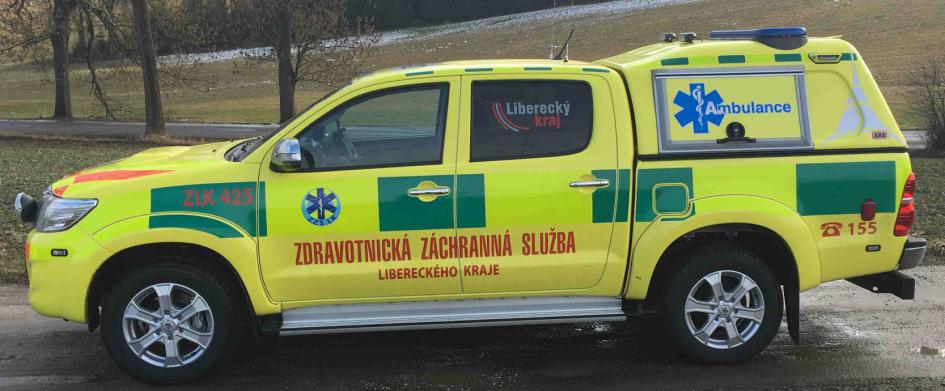 P bok vozidla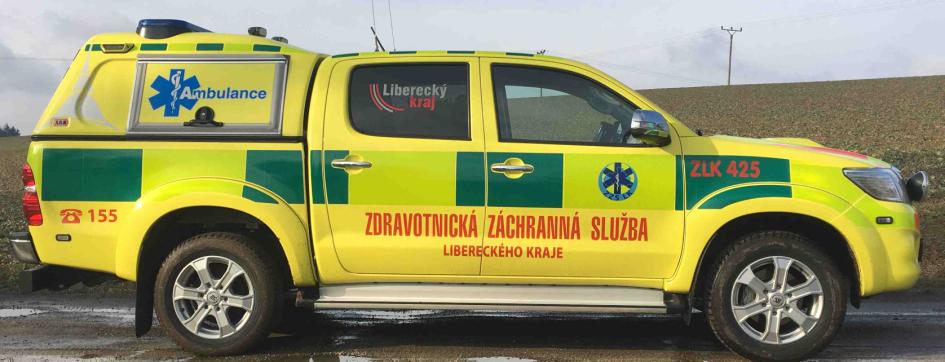 Přední část vozidla					Přední část a střecha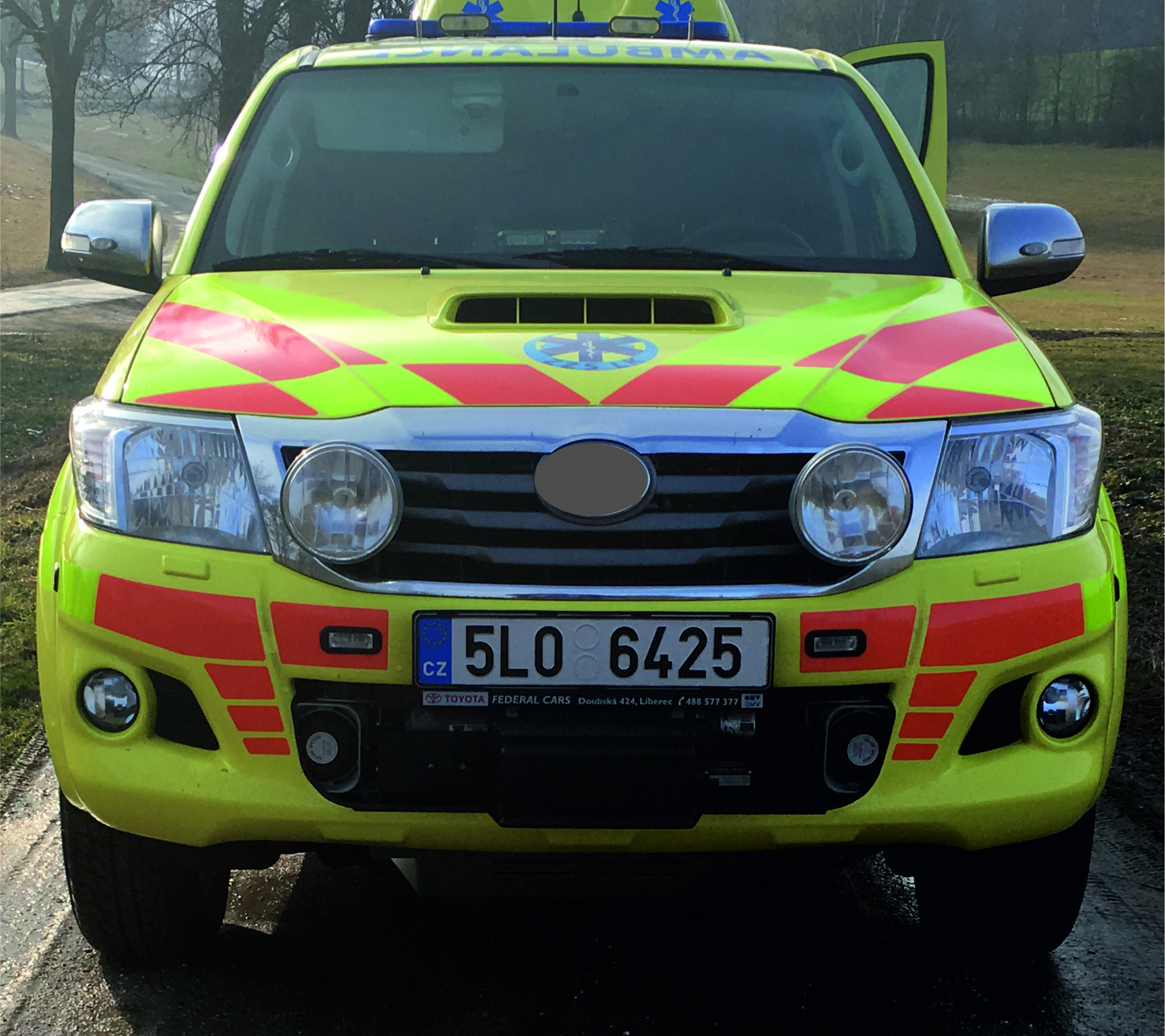 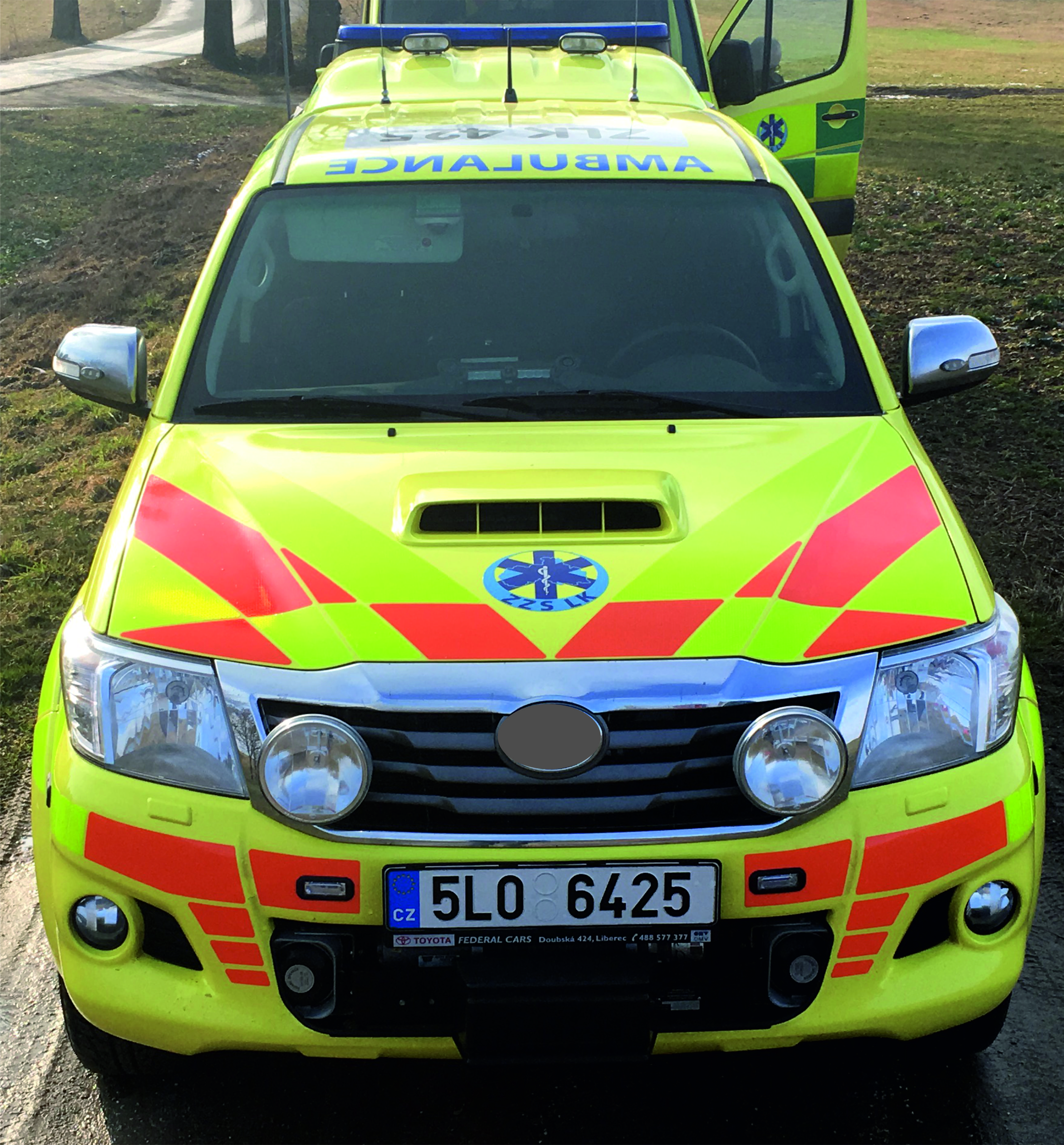 Vozidlo zezadu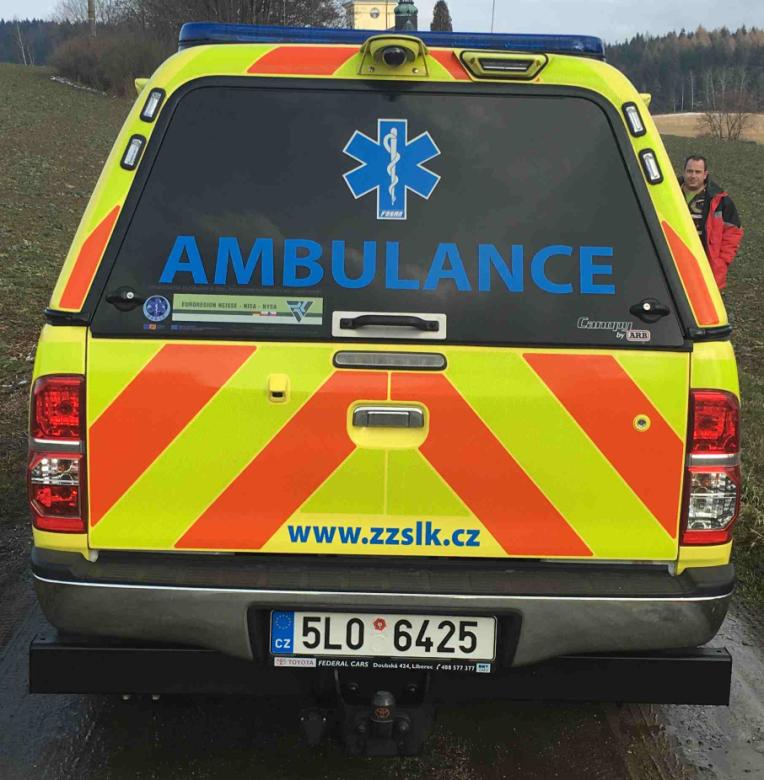 Ostatní součásti specifikace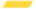 Veškeré dodané a namontované komponenty a vybavení, včetně zařízení, musí splňovat příslušné homologace a atesty. Dodavatel musí tyto homologace a atesty spolu s prohlášením o shodě a splnění příslušných norem a předpisů doložit odběrateli.Plnění příslušných zákonů, vyhlášek, norem a homologací bude stvrzeno zápisem v Osvědčení o registraci vozidla (technickém průkazu) vozidla. Při předání vozidla budou předány veškeré doklady, návody k obsluze a záruční podmínky k jednotlivým dílům vestavby.